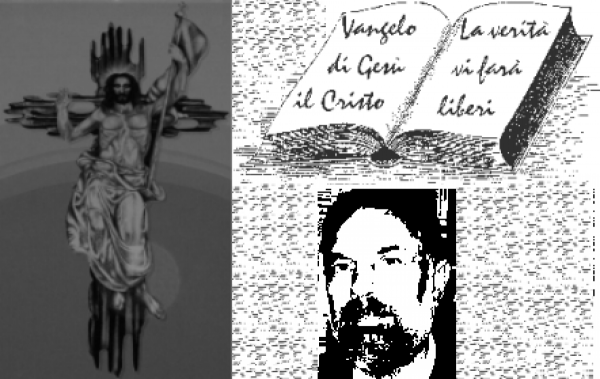 						d. FRANCO SCARMONCIN						    cell. 338 934 4019			        email: franco.scarmoncin@gmail.com				    		 www.scarmoncin.org								01.10.17	26° dom. T.O.  APrima Lettura  Ez 18, 25-28
Dal libro del profeta Ezechiele
Così dice il Signore: 
«Voi dite: “Non è retto il modo di agire del Signore”. Ascolta dunque, casa d’Israele: Non è retta la mia condotta o piuttosto non è retta la vostra? 
Se il giusto si allontana dalla giustizia e commette il male e a causa di questo muore, egli muore appunto per il male che ha commesso. 
E se il malvagio si converte dalla sua malvagità che ha commesso e compie ciò che è retto e giusto, egli fa vivere se stesso. Ha riflettuto, si è allontanato da tutte le colpe commesse: egli certo vivrà e non morirà». 

Salmo Responsoriale  Dal Salmo 23
Ricòrdati, Signore, della tua misericordia.
 
Fammi conoscere, Signore, le tue vie,
insegnami i tuoi sentieri.
Guidami nella tua fedeltà e istruiscimi,
perché sei tu il Dio della mia salvezza;
io spero in te tutto il giorno.

Ricòrdati, Signore, della tua misericordia
e del tuo amore, che è da sempre.
I peccati della mia giovinezza
e le mie ribellioni, non li ricordare:
ricòrdati di me nella tua misericordia,
per la tua bontà, Signore.

Buono e retto è il Signore,
indica ai peccatori la via giusta;
guida i poveri secondo giustizia, 
insegna ai poveri la sua via. 

Seconda Lettura  Fil 2, 1-11 (Forma breve Fil 2, 1-5)
Dalla lettera di san Paolo apostolo ai Filippesi
[ Fratelli, se c’è qualche consolazione in Cristo, se c’è qualche conforto, frutto della carità, se c’è qualche comunione di spirito, se ci sono sentimenti di amore e di compassione, rendete piena la mia gioia con un medesimo sentire e con la stessa carità, rimanendo unanimi e concordi. 
Non fate nulla per rivalità o vanagloria, ma ciascuno di voi, con tutta umiltà, consideri gli altri superiori a se stesso. Ciascuno non cerchi l’interesse proprio, ma anche quello degli altri.
Abbiate in voi gli stessi sentimenti di Cristo Gesù ]:
egli, pur essendo nella condizione di Dio,
non ritenne un privilegio 
l’essere come Dio,
ma svuotò se stesso
assumendo una condizione di servo,
diventando simile agli uomini.
Dall’aspetto riconosciuto come uomo,
umiliò se stesso
facendosi obbediente fino alla morte
e a una morte di croce.
Per questo Dio lo esaltò
e gli donò il nome
che è al di sopra di ogni nome,
perché nel nome di Gesù
ogni ginocchio si pieghi
nei cieli, sulla terra e sotto terra,
e ogni lingua proclami:
«Gesù Cristo è Signore!»,
a gloria di Dio Padre.

Vangelo  Mt 21, 28-32
Dal vangelo secondo Matteo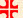 
In quel tempo, disse Gesù ai principi dei sacerdoti e agli anziani del popolo: «Che ve ne pare? Un uomo aveva due figli; rivoltosi al primo disse: Figlio, và oggi a lavorare nella vigna. Ed egli rispose: Sì, signore; ma non andò. Rivoltosi al secondo, gli disse lo stesso. Ed egli rispose: Non ne ho voglia; ma poi, pentitosi, ci andò. Chi dei due ha compiuto la volontà del padre?». Dicono: «L'ultimo». 
E Gesù disse loro: «In verità vi dico: I pubblicani e le prostitute vi passano avanti nel regno di Dio. 
E` venuto a voi Giovanni nella via della giustizia e non gli avete creduto; i pubblicani e le prostitute invece gli hanno creduto. Voi, al contrario, pur avendo visto queste cose, non vi siete nemmeno pentiti per credergli». 	1° Lettura- La convinzione dei deportati a Babilonia era:“Noi siamo vittime di errori commessi da altri;i nostri padri hanno sbagliatoe ora noi ne portiamo le conseguenze…- Le previsioni del ritorno in patriae della libertà non erano neppure ipotizzabili;molti avevano perso ogni speranza.- Sorge Ezechiele, profeta dell’esilio,che dice:“E’ vero:c’è una solidarietà nel malee le conseguenze del peccatoe degli errori passatiricadono sulle generazioni future;tuttavia non si tratta di qualcosa di ineluttabilee di immutabile…la situazione di condannapuò anche cambiare in perdono.Importante è non lasciarsi cadere le braccia e non far più nulla per ricuperare lo spirito, la forza di un tempo,la convinzione che si possa ritornare ad essere un popolo libero.Non si può dare colpa tutta ai padri:ognuno muore ogni giorno se si comporta come un incapace;se si fa il male…il male lo si fa prima su se stessi.La triste eredità del passato si cambia con un radicale cambiamento di vita:“Chi desiste dall’ingiustizia e si comporta benefa vivere se stesso!”Qual è il senso del messaggio di Ezechiele?Che le conseguenze degli erroridei nostri no a Diopossono portarci a situazioni dolorose e gravi,ma non sono mai definitive,quella dell’uomo non è mai l’ultima parola:in ogni momento può trasformarsi in un sì;“certo vivrà e non morirà”.Nulla delle scelte umane è per sempre;perciò Dio usa con noi una bontà e pazienza infinite…sa che possiamo sempre ritornare sui nostri passie cambiare vita.	VANGELO- Chi rappresentano i due figli?Quello che dice “Sì” ma poi non fa	ierirappresentava i farisei, i sacerdoti del Tempio e tutto il popolo ebreo osservante,	oggiprobabilmente i cristiani osservanti, noi preti, voi buoni cristiani che frequentate.Il “Sì”sono le pratiche religiose,l’osservanza dei comandamenti,delle leggi della Chiesa.Noi abbiamo detto “Sì” a Dio,siamo battezzati, ci diciamo cristiani,stiamo col Papa e portiamo anche la croce sul pettoe l’immagine di S.Antonio nel portafoglio…ma siamo lontani dal fare veramente la volontà di Dio.Quelli del “No”sono coloro che apertamente hanno già rifiutato Dioe ogni religione,sono indifferenti o atei,se ne guardano bene dal praticareuna religiosità esterioree di Dio non interessa loro nulla.Gli hanno chiuso al porta in faccia.Però…hanno conservato un atteggiamento,un comportamento profondamente umano,vero, sincero,aperto agli altri,disponibile e attento alla persona e alla natura,rispettoso degli altri e dell’ambiente,persone che fanno il loro dovere con serietà e coscienza;che danno una mano e hanno gesti di carità, fanno bene il loro lavoro,non imbrogliano e non ne approfittano degli altri,gente che vive il volontariatoe aiutano il prossimo…ecc…Possono essere:Es. 	gente che non frequenta,	i senza Dio	indifferenti alla religione,apparentemente e nella vitasembra che abbiano detto “No” a Dioe ad ogni forma di fede religiosa;in realtà si comportano come se credesseroe avessero delle forti convinzioni umane e religiose.- Gesù fa un esempio:	ierii peccatori pubblici,i collaborazionisti con i romani,i pastori,i lebbrosi,le prostitute,	oggii divorziati risposati,gli immigrati che sembrano tanti stupratori e cattivi,gli zingari,i ladri di polli (che lo fanno per vivere)le donne di strada…atei e indifferenti alla fede, ecc…sono categorie che apparentemente hanno detto “No” a Dioe a ogni pratica di fede…in realtà molti di questiche sono già condannati da noi perbenistie dalla giustizia umana,in realtà ci “precedono” (al presente)nel Regno dei Cieli (che non è il Paradisoma la nuova realtà inaugurata da Gesù).Tutti costoro sembra abbiano preso la distanze da Diomentre in realtàmolti mettono in pratica la sua volontà,con una condotta di vita degna.	E’ possibile ?es. 	donna con bambina, Suor Lia 	e la prostituta alle cucine popolari	il bordello a Roma	che ha ospitato l’attore Nino Manfredi,	durante una ronda tedesca.Conclusione:	Questo rimprovera Gesù 	ai suoi contemporanei:1°	Non basta frequentare	e poi fare i nostri interessi;	più essenziale è fare la volontà di Dio	anche se non frequentiamo chiese e santuari.2°	Non condanniamo alcuno	perché potrebbe essere una persona	che profondamente vive e crede in valori	che sono umani e cristiani.	e migliore di noi 	che ci diciamo cristiani praticanti.3°	Allora in chiesa non vale neppure più	la pena di andarci?	Si… vale la pena andarci…	solamente che dovremmo essere coerenti	tra pratica religiosa e vita.